от 18 сентября 2015 года								                 № 1075О внесении изменений в постановление администрации городского округа город Шахунья Нижегородской области от 31.07.2014 года №763 «О создании комиссии по формированию краткосрочного плана, конкретизации сроков проведения и уточнения планируемых видов работ и услуг по капитальному ремонту общего имущества в многоквартирных домах городского округа город Шахунья Нижегородской области» В соответствии с постановлением Правительства Нижегородской области от 20.06.2014 №409 «Об утверждении Порядка утверждения краткосрочных (2 календарных года) планов реализации государственной региональной адресной программы по проведению капитального ремонта общего имущества в многоквартирных домах, расположенных на территории Нижегородской области», и в целях формирования краткосрочного плана, конкретизации сроков проведения и уточнения планируемых видов работ и услуг по капитальному ремонту общего имущества в многоквартирных домах городского округа город Шахунья Нижегородской области, администрация городского округа город Шахунья Нижегородской области п о с т а н о в л я е т:1. В постановление администрации городского округа город Шахунья Нижегородской области от 31.07.2014 №763 «О создании комиссии по формированию краткосрочного плана, конкретизации сроков проведения и уточнения планируемых видов работ и услуг по капитальному ремонту общего имущества в многоквартирных домах городского округа город Шахунья Нижегородской области» внести изменения, изложив пункт 2 в следующей редакции: «2. Утвердить следующий состав комиссии:Смирнов В.Н. – заместитель главы администрации городского округа город Шахунья Нижегородской области, председатель Комиссии;Смирнов А.С. – начальник отдела промышленности, транспорта, связи, жилищно-коммунального хозяйства и энергетики администрации городского округа город Шахунья Нижегородской области, заместитель председателя комиссии;Смирнов В.Ю. – начальник Уренского отдела государственной жилищной инспекции Нижегородской области – старший государственный жилищный инспектор Нижегородской области (по согласованию);Коробейников В.Г. – генеральный директор ООО «Тепло» (по согласованию);Курдин М.А. – генеральный директор ООО «Жилсервис» (по согласованию);Оленёв Е.В. – генеральный директор ООО «Домоуправляющая компания Сява» (по согласованию);Соколов С.И. – генеральный директор ООО «Домоуправляющая компания» (по согласованию);Представитель совета многоквартирного дома или иного лица, уполномоченного собственниками многоквартирного дома (по согласованию);Представитель некоммерческой организации «Фонд капитального ремонта многоквартирных домов, расположенных на территории Нижегородской области» (по согласованию)».2. Начальнику общего отдела администрации городского округа город Шахунья Нижегородской области обеспечить размещение настоящего постановления  на официальном сайте администрации городского округа город Шахунья Нижегородской области. 3. Контроль за исполнением настоящего постановления возложить на заместителя главы администрации городского округа город Шахунья Нижегородской области В.Н. Смирнова.И.о. главы администрации городскогоокруга город Шахунья									А.Д.Серов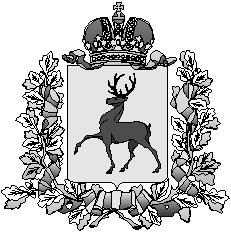 Администрация городского округа город ШахуньяНижегородской областиП О С Т А Н О В Л Е Н И Е